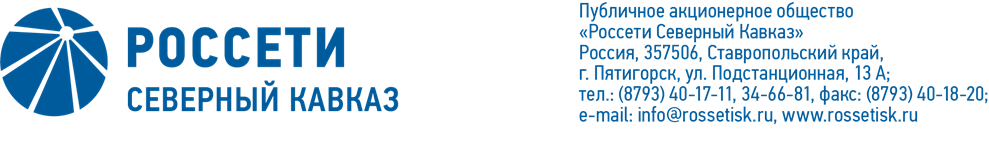 ПРОТОКОЛ № 140заседания Комитета по аудиту Совета директоровПАО «Россети Северный Кавказ»Место подведения итогов голосования: Ставропольский край, г. Пятигорск,                         ул. Подстанционная, д.13а, ПАО «Россети Северный Кавказ».Дата проведения: 09 сентября 2021 г.Форма проведения: опросным путем (заочное голосование).Дата составления протокола: 09 сентября 2021 г.Всего членов Комитета по аудиту Совета директоров ПАО «Россети Северный Кавказ» – 3 человека.В заочном голосовании приняли участие:Гончаров Юрий Владимирович,	Капитонов Владислав Альбертович,Сасин Николай Иванович.		Кворум имеется. ПОВЕСТКА ДНЯ:О предварительном рассмотрении бюджета Комитета по аудиту Совета директоров ПАО «Россети Северный Кавказ» на 2021 – 2022 корпоративный год. ИТОГИ ГОЛОСОВАНИЯ И РЕШЕНИЯ, ПРИНЯТЫЕ ПО ВОПРОСАМ ПОВЕСТКИ ДНЯ:Вопрос №1: О предварительном рассмотрении бюджета Комитета по аудиту Совета директоров ПАО «Россети Северный Кавказ» на 2021 – 2022 корпоративный год.Решение:Рекомендовать Совету директоров ПАО «Россети Северный Кавказ» утвердить бюджет Комитета по аудиту Совета директоров ПАО «Россети Северный Кавказ» на 2021 – 2022 корпоративный год согласно приложению к настоящему решению Комитета по аудиту.Голосовали «ЗА»: Гончаров Ю.В., Капитонов В.А., Сасин Н.И.«ПРОТИВ»: нет. «ВОЗДЕРЖАЛСЯ»: нет.Решение принято единогласно.Приложение:1.Бюджет Комитета по аудиту Совета директоров                    ПАО «Россети Северный Кавказ» на 2021 – 2022 корпоративный год.Приложение:2.Опросные листы членов Комитета по аудиту Совета директоров ПАО «Россети Северный Кавказ», принявших участие в голосовании.Председатель Комитета Председатель Комитета  Ю.В. ГончаровСекретарь Комитета                                                   Н.В. Толмачева  Н.В. Толмачева